Following Jesus Key StoriesKey Bible PassagesKey VocabularyKey VocabularyJesus Chooses his disciples 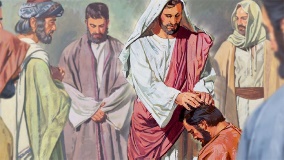 Jesus in the Temple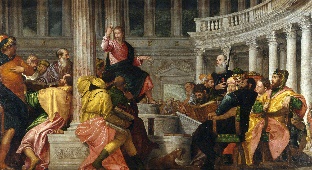 The Good Samaritan 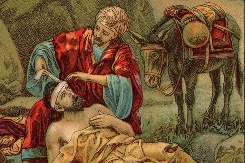                            Jesus goes to Jerusalem 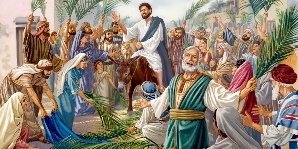 Good Friday 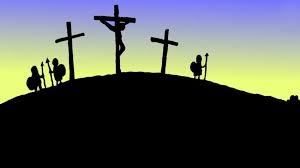 Lk::5:1-11 Jesus chooses his disciples         Lk. 11:1-4 Jesus teaches the disciples to pray                 Lk.10:29-37 The Good Samaritan                Lk: 19:28-38 Jesus goes to Jerusalem               Mk.15 Good Friday  DisciplesJesus Jesus Chooses his disciples Jesus in the TempleThe Good Samaritan                            Jesus goes to Jerusalem Good Friday Key ColoursLovePrayJesus Chooses his disciples Jesus in the TempleThe Good Samaritan                            Jesus goes to Jerusalem Good Friday Green – Ordinary TimewelcomingJerusalem   Jesus Chooses his disciples Jesus in the TempleThe Good Samaritan                            Jesus goes to Jerusalem Good Friday White or Gold- Christmas and EasterwelcomingJerusalem   Jesus Chooses his disciples Jesus in the TempleThe Good Samaritan                            Jesus goes to Jerusalem Good Friday Red – Celebrations and feast dayswelcomingJerusalem   Jesus Chooses his disciples Jesus in the TempleThe Good Samaritan                            Jesus goes to Jerusalem Good Friday Purple – Advent and LentwelcomingJerusalem   Jesus Chooses his disciples Jesus in the TempleThe Good Samaritan                            Jesus goes to Jerusalem Good Friday Key IdeasKey Figures/ PeopleKey Figures/ PeopleJesus Chooses his disciples Jesus in the TempleThe Good Samaritan                            Jesus goes to Jerusalem Good Friday How do we choose are friends? Jesus Jesus Jesus Chooses his disciples Jesus in the TempleThe Good Samaritan                            Jesus goes to Jerusalem Good Friday How do we pray?Disciples Disciples Jesus Chooses his disciples Jesus in the TempleThe Good Samaritan                            Jesus goes to Jerusalem Good Friday Being a follower of Jesus The Good SamaritanThe Good SamaritanJesus Chooses his disciples Jesus in the TempleThe Good Samaritan                            Jesus goes to Jerusalem Good Friday How can we can show that we ‘welcome’ JesusPeterPeterJesus Chooses his disciples Jesus in the TempleThe Good Samaritan                            Jesus goes to Jerusalem Good Friday Sad news turning into good news PeterPeter